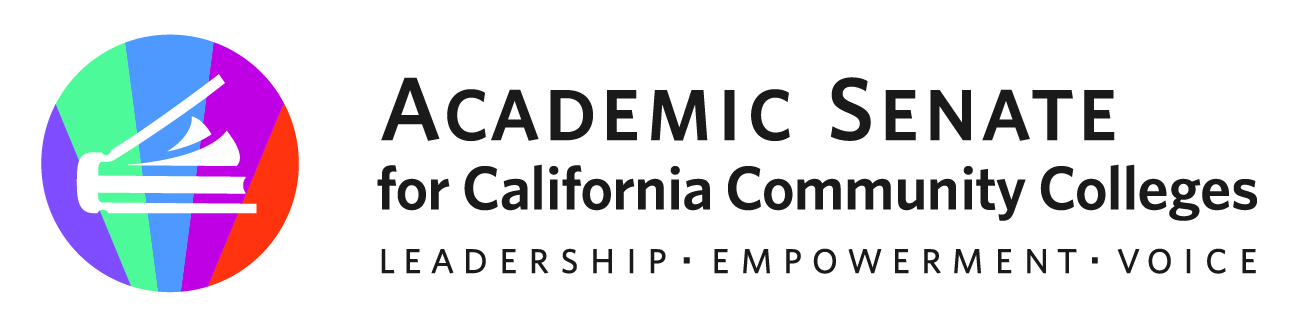 STANDARDS AND PRACTICES COMMITTEEAGENDATopic: ASCCC Area D Representative's Standards and Practices Committee Zoom MeetingTime: Sep 23, 2021 03:10 PM Pacific Time (US and Canada) Join from PC, Mac, Linux, iOS or Android: https://cccconfer.zoom.us/j/95424574372Or iPhone one-tap (US Toll):  +16699006833, 95424574372# or +12532158782, 95424574372# Or Telephone:    Dial:    +1 669 900 6833 (US Toll)    +1 253 215 8782 (US Toll)    +1 346 248 7799 (US Toll)    +1 646 876 9923 (US Toll)    +1 301 715 8592 (US Toll)    +1 312 626 6799 (US Toll)    Meeting ID: 954 2457 4372    International numbers available: https://cccconfer.zoom.us/u/aAJZ9KfOSOr an H.323/SIP room system:    H.323: 162.255.37.11 (US West) or 162.255.36.11 (US East)     Meeting ID: 954 2457 4372    SIP: 95424574372@zoomcrc.comOr Skype for Business (Lync):    SIP:95424574372@lync.zoom.usCall to Order and Adoption of the AgendaApproval of Minutes Application for Statewide Service – http://asccc.org/content/application-statewide-serviceStatus of Previous Action Items Assigned Resolutions (Strikethroughs indicate completed resolutions)10.01 	2021 	Spring 	Disciplines List—Film and Media Studies10.02 	2021 	Spring 	Disciplines List—Digital Fabrication TechnologyAssigned Tasks		2020-2021 End of Year Report Standards and Practices	What areas would you recommend the committee focus on next year 2021-2022?Drop-in virtual sessions in August and September for Disciplines List proposal helpVirtual ASCCC Awards session in early fall-highlight colleges with good process for soliciting nominationsAward readersReview of ASCCC rules and bylaws for general clean-up and consistency in languageAwards handbook review-inclusivity updates, align handbook language with recently updated rubric language DEI work as assignedReview charge in spring 2022Committee Priorities High Priority DEI Implementation Strategies and ActivitiesHiring PracticesStrategy: Diversify hiring or screening committees with members of diverse educational background, gender, and ethnicityProposed Activity#1: CCCCO and ACHRO create modules that outline a process for improving and diversifying screening and hiring committees to provide guidance to the field.ASCCC Activity: Continue to update Model Hiring Principles and Practices; Create guidelines/criteria for diverse committee appointment & participation (building from hiring/screening committee selection in MHPP)ASCCC Assignment: Standards & Practices, EDAC, Educational Policies, ASCCC DEI Implementation Workgroup representatives (Aschenbach/Bean)Proposed Activity #2: ACHRO and ASCCC collaborate to create a tool to assess diverse representation.ASCCC Activity: Develop guidelines and criteria for assessing representation on committees, including hiring/screening committeesASCCC Assignment: EDAC, Educational Policies, ASCCC DEI Implementation Workgroup representatives (Aschenbach/Bean)Chancellor’s Office StrategiesStrategy: Imbed diversity, equity, and inclusion into all faculty and staff (classified and administrators) awards (i.e. Stanback-Stroud Diversity Award, Dr. John Rice Diversity and Equity Award; Hayward Award; CC Classified Employee of the Year Award).Proposed Activity: ASCCC to evaluate the Academic Senate Faculty award application process and imbed diversity, equity, and inclusion criteria; Statewide associations to take similar actions.ASCCC Activity: Follow-up on 2019-2020 Standards & Practices efforts to update award announcements, criteria, and rubrics to further embed DEI; evaluate diversity of past winners using available data; make recommendations for increasing diversity of award applicants and winners; share effective practices with local senatesASCCC Assignment: Standards and Practices Committee, ASCCC DEI Implementation Workgroup representatives (Aschenbach/Bean)Resource: Vision for Success Diversity, Equity, and Inclusion Task Force 2020 Report (see Appendix C on page 31 for Implementation Strategies)https://www.cccco.edu/-/media/CCCCO-Website/Reports/CCCCO_DEI_Report.pdfPlenary Planning  2021 Fall Plenary Session - Hybrid EventHybrid 2021 Fall Plenary Session on November 4-6, 2021 to be held at the Westin Long Beach in Long Beach, and via Pathable!Theme: "Leading Change: Teaching, Learning, and Governance in a Hybrid World"•Draft papers due for first reading August 23, 2021 for September meeting•Draft papers due for second reading September 17, 2021 for October meeting•Pre-session resolutions due to Resolutions Chair – September 17, 2021•AV and event supply needs to Tonya by October 1, 2021•Final Resolutions due to Krystinne for circulation to Area Meetings – October 4, 2021•Approval of outside presenters due to Dolores/Krystinne October 1, 2021•Presenters list and breakout sessions descriptions due to Krystinne October 8, 2021•Deadline for Area Meetings resolutions to Resolutions Chair: October 18, 2021•Final Program to Krystinne by October 15, 2021•Final Program to print October 22, 2021•Materials posted to ASCCC website October 28, 2021Rostrum Article
Rostrum TimelineAnnouncementsUpcoming Events and Meetings•Executive Committee Meeting – Virtual –   October 6, 2021•2021 Academic Academy–   Virtual Event –   October 7- 8, 2021•Area Meetings –   October 15-16, 2021•Executive Committee Meeting –   Long Beach/Hybrid –   November 3, 2021•2021 Fall Plenary –   Long Beach/Hybrid –   November 4- 6, 2021Proposed Meeting Dates: Thursday, September 23, 2021 3:10-4:10 pm Thursday, October 14, 2021 3:10-4:10 pm Thursday, November 18, 2021 3:10-4:10 pm Thursday, December 9, 2021 3:10-4:10 pmAdjournment Status of Previous Action ItemsIn Progress (include details about pending items such as resolutions, papers, Rostrums, etc.)Completed (include a list of those items that have been completed as a way to build the end of year report). To:KrystinneDavidDoloresKatieThe FieldSeptember 24October 1October 11October 18November 3January 3January 7January 14January 21February 7February 25March 4March 24March 21?April 6